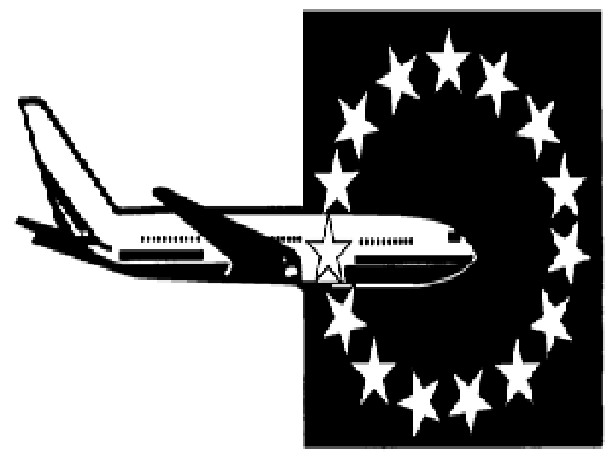 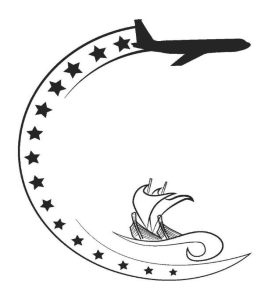 MISSION:To facilitate the safe and secure movement of air travellers into and out of the Cook IslandsVISION STATEMENT:Unique People, Connecting lives.
We will be the leading airport company in the region, connecting lives with the friendliness and passion of the Cook Islands peopleORGANISATIONAL CONTEXT:   FUNCTIONAL RELATIONSHIPS:AUTHORITY:  KEY RESULT AREAS:WORK COMPLEXITY:PERSON SPECIFICATION:APPROVED:JOB TITLE:ELECTRICAL TRAINEEWORK UNIT:Electrical Services                     SALARY SIZE:     151     BAND: B GRADE 5   SALARY:   $20,800.    SALARY SIZE:     151     BAND: B GRADE 5   SALARY:   $20,800.    RESPONSIBLE TO:Supervisor Electrical Services                                                         RESPONSIBLE FOR:N/AJOB PURPOSE:This job exists to:To assist the Electrical team to ensure all Electrical facilities are maintained accordingly.To assist with safety inspections on runway and light repairs.To assist with monthly maintenance on Electrical Facilities.Ensure the wearing of safety gear while on job.DATE APPROVED:14 September 2022EXTERNAL CONTACTSNATURE OF CONTACTInternal CustomersCourtesy, giving and receiving information, explaining things to people, clarifying needs.INTERNAL CONTACTSNATURE OF CONTACTManager Electrical.Courtesy, giving and receiving information, explaining things and, clarifying needs.Supervisor Electrical ServicesCourtesy, giving and receiving information, explaining things and clarifying needs and abiding with operational requirements.StaffGiving and receiving information, explaining thing to peopleFinancialStaffContractualJOB HOLDER IS ACCOUNTABLE FORJOB HOLDER IS SUCCESFUL WHENKRA 1. Operational ComplianceKRA 1. Operational ComplianceAssist Electrical team with weekly AFL inspections and the Repair/Replacement of any U/S AFL fitting.Completes duties in assisting.Assist Electrical team carry out Inspections of ALL Airport Buildings to ensure all Lighting/power outlets are Operational.Completes duties in assistingTo Assist Electrical Team to ensure that both water and sewer pumps are operational at all times.. Completes duties in assistingAssist Electrical Team to ensure Standby generators are maintained and operational.Completes duties in assistingTo Assist Electrical Team in Maintaining ALL Electrical facilities in good operating conditions. Completes duties in assisting.Adhere to safety requirement of the section.Wearing of safety gear at ALL times.Report any wear and tear to safety gear to Electrical Supervisor.KRA 2: ADMINISTRATION COMPLIANCEKRA 2: ADMINISTRATION COMPLIANCEEnsure Time book is filled out correctly on arrival to work and before departure.Ensure leave applications are forwarded to Supervisor for approval.Plan and complete PDPlan as required for Planning, Mid-cycle and Final Review.Fill out time book daily on arrival.Leave applications passed to supervisor for approval.PDPs are completed as required and sent to Supervisor on time.KRA 3: HEALTH & WELLBEINGKRA 3: HEALTH & WELLBEINGMaintaining Health & Wellbeing standards established for the organisation.  Actively participate and successfully complete health & wellness activities and results are recorded for reporting to HR on a timely basis1.	Actively participate and successfully complete the health and wellness. And results are recorded for reporting to HR on a timely basis.NOTE:  The above performance standards are provided as a guide only.  The precise performance measures for this position will further discussion between the job-holder and manager as part of the performance development process.NOTE:  The above performance standards are provided as a guide only.  The precise performance measures for this position will further discussion between the job-holder and manager as part of the performance development process.Most challenging duties typically undertaken:Be aware of safety procedures when working on Electrical facilities.Good Public relations with internal and external clients.Adhere to Airside Rules at ALL times.PERSONALAGEAPPEARANCEMust be 18 years and over. Good Physical fitness and health.Neat and tidy appearance.Good communicational skills.DRIVERS LICENCEMEDICAL & PHYSICAL FITNESSHolder of Drivers Licence Class A,B,CPhysically and medically fit.QUALIFICATIONS – EDUCATIONESSENTIALDESIRABLE Completed Level 1 NCEA Certificate.Level 2 NCEA Certificate.KNOWLEDGE/EXPERIENCEESSENTIALDESIRABLE Some awareness of electricity and how it works.Have working knowledge and experience in electricityKEY SKILLS/ATTRIBUTES/JOB SPECIFIC COMPETENCIESKEY SKILLS/ATTRIBUTES/JOB SPECIFIC COMPETENCIESThe following levels would typically be expected for the 100% fully effective level:The following levels would typically be expected for the 100% fully effective level:EXPERT LEVELGood understanding with all applications of the skill/knowledge in the electrical field environment.ADVANCED LEVELThorough understanding of skills/knowledge area/able to pass on skills in this area/recognised by colleagues as having proven skill/knowledge in this area.WORKING KNOWLEDGESufficient skill to apply in a day to day operations in a fluctuation environment/does not require supervision for routine tasks.AWARENESSLimited understanding of skill/knowledge area. Sufficient in order to perform basic taskKEY BEHAVIOURS:KEY BEHAVIOURS:All employees are measured against the following Key Behaviours as part of Performance Development:All employees are measured against the following Key Behaviours as part of Performance Development:Commitment/Personal AccountabilityProfessional/Technical ExpertiseTeamworkCustomer/Diplomatic FocusEffective Communications and RelationshipsCommitment/Personal AccountabilityProfessional/Technical ExpertiseTeamworkCustomer/Diplomatic FocusEffective Communications and RelationshipsPERSONAL ATTRIBUTES:PERSONAL ATTRIBUTES:Physically and medically fit.Ability to think on and off your feetAbility to sum up the situation and make decisions quickly if requiredAbility for corporation with other staffs. Physically fit and strongLeadership skillsResilienceAbility to sum up the situation, make decisions and implement.Physically and medically fit.Ability to think on and off your feetAbility to sum up the situation and make decisions quickly if requiredAbility for corporation with other staffs. Physically fit and strongLeadership skillsResilienceAbility to sum up the situation, make decisions and implement.CHANGE TO JOB DESCRIPTION:CHANGE TO JOB DESCRIPTION:From time to time, it may be necessary to consider changes in the job description in response to the changing nature of our work environment – including technological requirements or statutory changes.  Such change may be initiated as necessary by the manager of this position.  This job description may be reviewed as part of the preparation for performance planning for the annual performance cycle.From time to time, it may be necessary to consider changes in the job description in response to the changing nature of our work environment – including technological requirements or statutory changes.  Such change may be initiated as necessary by the manager of this position.  This job description may be reviewed as part of the preparation for performance planning for the annual performance cycle.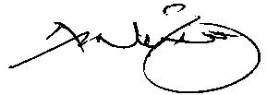 22 August 2022Tony WearingDirector of OperationsDate: